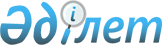 Сүмбе ауылдық округінің Сүмбе және Шошанай ауылдарының кейбір атауы жоқ көшелеріне атаулар беру туралыАлматы облысы Ұйғыр ауданы Сүмбе ауылдық округі әкімінің 2023 жылғы 20 қаңтардағы № 2 шешімі. Алматы облысы Әділет департаментінде 2023 жылы 26 қаңтарда № 5967-05 болып тіркелді
      "Қазақстан Республикасының әкімшілік-аумақтық құрылысы туралы" Қазақстан Республикасы Заңының 14-бабының 4) тармақшасына сәйкес, Сүмбе ауылдық округінің Сүмбе, Шошанай ауылдары халқының пікірін ескере отырып және Алматы облысының ономастикалық комиссиясының 2022 жылғы 30 наурыздағы қорытындысының негізінде ШЕШТІМ:
      1. Сүмбе ауылдық округінің Сүмбе ауылының атауы жоқ көшелеріне келесі атаулар берілсін:
      атауы жоқ көшесіне – "Қажымұқан" көшесі;
      атауы жоқ көшесіне – "Амангелді Иманов" көшесі;
      атауы жоқ көшесіне – "Қасымхан Салмекеев" көшесі;
      атауы жоқ көшесіне – "Абай" көшесі;
      атауы жоқ көшесіне – "Шоқан Уәлиханов" көшесі;
      атауы жоқ көшесіне – "Қарақұл Татанұлы" көшесі;
      атауы жоқ көшесіне – "Құрманғазы" көшесі;
      атауы жоқ көшесіне – "Бексырға Солтыбаев" көшесі;
      атауы жоқ көшесіне – "Әлдіқасым Күленбеков" көшесі;
      атауы жоқ көшесіне – "Сәбит Мұқанов" көшесі;
      атауы жоқ көшесіне – "Сәкен Сейфуллин" көшесі;
      атауы жоқ көшесіне – "Бауыржан Момышұлы" көшесі;
      атауы жоқ көшесіне – "Тұрар Рысқұлов" көшесі;
      атауы жоқ көшесіне – "Сүйінбай" көшесі;
      атауы жоқ көшесіне – "Дулатбек Оразалыұлы" көшесі;
      атауы жоқ көшесіне – "Байқұрман Сыйқымбайұлы" көшесі;
      атауы жоқ көшесіне – "Мәншүк Мәметова" көшесі;
      атауы жоқ көшесіне – "Райымбек батыр" көшесі;
      атауы жоқ көшесіне – "Ыбырай Алтынсарин" көшесі;
      атауы жоқ көшесіне – "Қуанышбек Оразбаев" көшесі;
      атауы жоқ көшесіне – "Дуанбек Туғанбайұлы" көшесі;
      атауы жоқ көшесіне – "Мұхтар Әуезов" көшесі.
      2. Сүмбе ауылдық округінің Шошанай ауылының атауы жоқ көшелеріне келесі атаулар берілсін: 
      атауы жоқ көшесіне – "Шәкен Айманов" көшесі;
      атауы жоқ көшесіне – "Ғани Мұратбаев" көшесі;
      атауы жоқ көшесіне – "Талғат Бигелдинов" көшесі;
      атауы жоқ көшесіне – "Мұқан Нүсіпов" көшесі;
      атауы жоқ көшесіне – "Тоқаш Бокин" көшесі;
      атауы жоқ көшесіне – "Әлия Молдағұлова" көшесі;
      3. Осы шешімнің орындалуын бақылауды өзіме қалдырамын.
      4. Осы шешім оның алғашқы ресми жарияланған күнінен кейін күнтізбелік он күн өткен соң қолданысқа енгізіледі.
					© 2012. Қазақстан Республикасы Әділет министрлігінің «Қазақстан Республикасының Заңнама және құқықтық ақпарат институты» ШЖҚ РМК
				
      Б. Солтанбаев
